Birthdays around the WorldBirthdays are celebrated differently in different countries. Write an information report detailing how birthdays are celebrated in the following countries: China, England, Spain, Italy​	 and Mexico​.Which country wouldn’t you like to celebrate your birthday in based on your findings? Why?   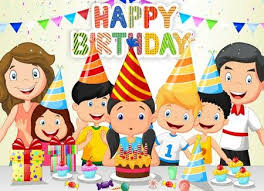 